Welcome back to another season of youth wrestling in the U.P.!!!
Let’s kick it off with:
U.P. POWER WRESTLING WAR ZONE III
Location: North Central High School, Powers MI
Date: Sunday, December 17th 2023
Time: 9:00am CST start
Register at: https://wrestlingtournaments.com/events/394


For those unfamiliar with how WAR ZONE works:
WAR Zone - Revolutionizing Wrestling Competitions - YouTube

Lots more info to follow!!!

Find us on facebook: “U.P. Power Wrestling” (please answer questions)
also, visit our website: www.uppowerwrestling.org

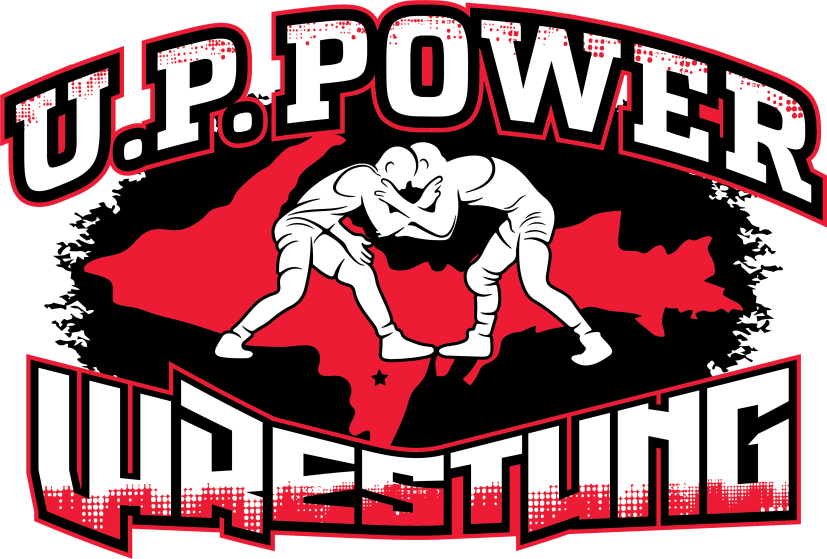 